  У К А З                  ПРЕЗИДЕНТА РОССИЙСКОЙ ФЕДЕРАЦИИ             О федеральной программе "Реформирование и        развитие системы государственной службы Российской                    Федерации (2009-2013 годы)"        (В редакции указов Президента Российской Федерации          от 12.01.2010 г. N 59; от 10.08.2012 г. N 1156)     В целях   совершенствования   системы  государственной  службыРоссийской Федерации,  повышения результативности  профессиональнойслужебной  деятельности государственных служащих и в соответствии спунктом 2 статьи 18 Федерального закона от 27 мая 2003 г.  N  58-ФЗ"О    системе    государственной   службы   Российской   Федерации"п о с т а н о в л я ю:     1. Осуществить в 2009-2013 годах мероприятия,  направленные надальнейшее реформирование и развитие системы государственной службыРоссийской Федерации.     2. Установить,  что основными направлениями  реформирования  иразвития   системы   государственной  службы  Российской  Федерацииявляются:     формирование системы    государственной    службы   РоссийскойФедерации  как   целостного   государственно-правового   института,создание системы управления государственной службой;     внедрение на  государственной  службе   Российской   Федерацииэффективных технологий и современных методов кадровой работы;     повышение эффективности  государственной   службы   РоссийскойФедерации    и    результативности    профессиональной    служебнойдеятельности государственных служащих.     3. Утвердить прилагаемую федеральную программу "Реформированиеи развитие  системы  государственной  службы  Российской  Федерации(2009-2013 годы)" (далее - Программа).     4. Определить  государственным  заказчиком   -   координаторомПрограммы   Министерство   труда  и  социальной  защиты  РоссийскойФедерации.     Возложить на   государственного   заказчика   -   координатораПрограммы  осуществление  функций  по  планированию  реализации   имониторингу  мероприятий,  предусмотренных  Программой,  а также поконтролю   и   координации   деятельности    федеральных    органовисполнительной  власти  - государственных заказчиков и исполнителейуказанных мероприятий.     (Пункт   в  редакции  Указа  Президента  Российской  Федерацииот 10.08.2012 г. N 1156)     5. Правительству Российской Федерации:     обеспечить общий контроль за реализацией Программы;     ежегодно информировать Президента Российской Федерации о  ходевыполнения Программы;     при формировании проекта  федерального  бюджета  на  2013  годпредусмотреть  в  установленном  порядке  бюджетные ассигнования нареализацию Программы.     (Пункт   в  редакции  Указа  Президента  Российской  Федерацииот 10.08.2012 г. N 1156)     6. (Утратил   силу  -  Указ  Президента  Российской  Федерацииот 10.08.2012 г. N 1156)     7. Рекомендовать   органам  государственной  власти  субъектовРоссийской Федерации и органам местного самоуправления  в  пределахсвоих бюджетных средств:     принять участие  в  реализации  мероприятий,   предусмотренныхПрограммой;     разработать и  утвердить  программы  развития  государственнойгражданской  службы  субъектов Российской Федерации и муниципальнойслужбы.     8. Настоящий  Указ  вступает  в  силу  со дня его официальногоопубликования.     Президент Российской Федерации                      Д.Медведев     Москва, Кремль     10 марта 2009 года     N 261     __________________     УТВЕРЖДЕНА     Указом Президента     Российской Федерации     от 10 марта 2009 г.     N 261                       ФЕДЕРАЛЬНАЯ ПРОГРАММА                "РЕФОРМИРОВАНИЕ И РАЗВИТИЕ СИСТЕМЫ                 ГОСУДАРСТВЕННОЙ СЛУЖБЫ РОССИЙСКОЙ                    ФЕДЕРАЦИИ (2009-2013 ГОДЫ)"        (В редакции указов Президента Российской Федерации          от 12.01.2010 г. N 59; от 10.08.2012 г. N 1156)                           П А С П О Р Т                       федеральной программы        "Реформирование и развитие системы государственной           службы Российской Федерации (2009-2013 годы)"Наименование      - федеральная    программа    "Реформирование   иПрограммы           развитие   системы    государственной    службы                    Российской Федерации (2009-2013 годы)"Наименование,     - поручения  Президента  Российской Федерации  отномер и дата        1 марта 2007 г. N Пр-337, от 21 февраля 2008 г.принятия решения    N Пр-279 и от 11 апреля 2008 г. N Пр-644о разработкеПрограммыГосударственный   - Министерство    труда   и   социальной   защитызаказчик -          Российской ФедерациикоординаторПрограммы(В     редакции     Указа     Президента    Российской    Федерацииот 10.08.2012 г. N 1156)Государственные   - Министерство экономического развития Российскойзаказчики           Федерации,    Министерство    внутренних    делмероприятий         Российской  Федерации,   Министерство   обороныПрограммы           Российской Федерации,  Министерство образования                    и  науки  Российской  Федерации,   Министерство                    связи   и   массовых   коммуникаций  Российской                    Федерации,   Министерство   юстиции  Российской                    Федерации,   Министерство  труда  и  социальной                    защиты Российской Федерации(В     редакции     Указа     Президента    Российской    Федерацииот 10.08.2012 г. N 1156)Основные          - Министерство   труда   и   социальной    защитыисполнители         Российской       Федерации,        Министерство мероприятий         экономического  развития  Российской Федерации,Программы           Министерство    внутренних    дел    Российской                    Федерации,   Министерство   обороны  Российской                    Федерации,  Министерство  образования  и  науки                    Российской   Федерации,  Министерство  связи  и                    массовых  коммуникаций  Российской   Федерации,                    Министерство   финансов  Российской  Федерации,                    Министерство  юстиции   Российской   Федерации,                    научно-исследовательские,   образовательные   и                    иные организации,  определяемые  на  конкурсной                    основе в установленном порядке(В     редакции     Указа     Президента    Российской    Федерацииот 10.08.2012 г. N 1156)Цель Программы    - создание   целостной   системы  государственной                    службы   Российской    Федерации    (далее    -                    государственная  служба) посредством завершения                    реформирования  ее  видов  и  создания  системы                    управления       государственной       службой,                    формирования высококвалифицированного кадрового                    состава государственной службы, обеспечивающего                    эффективность   государственного    управления,                    развитие  гражданского общества и инновационной                    экономикиЗадачи Программы  - обеспечение  взаимосвязи  видов государственной                    службы, а также государственной и муниципальной                    службы                    формирование современной     правовой    основы                    военной    и     правоохранительной     службы,                    совершенствование        правовой        основы                    государственной гражданской  службы  Российской                    Федерации                    создание системы   управления   государственной                    службой                    формирование системы мониторинга  общественного                    мнения  об эффективности государственной службы                    и результативности  профессиональной  служебной                    деятельности государственных служащих                    разработка и     введение     антикоррупционных                    стандартов     в    виде    установления    для                    государственной и муниципальной  службы  единой                    системы запретов,  ограничений,  обязанностей и                    дозволений,  направленных   на   предупреждение                    коррупции                    развитие механизма  предупреждения   коррупции,                    выявления  и  разрешения конфликта интересов на                    государственной службе                    создание системы      контроля     деятельности                    государственных служащих со стороны  институтов                    гражданского общества                    упорядочение и     конкретизация     полномочий                    государственных  служащих,  которые должны быть                    закреплены в должностных регламентах                    выработка оптимальной   системы  взаимодействия                    институтов  гражданского  общества  и   средств                    массовой    информации    с    государственными                    органами,        исключающей        возможность                    неправомерного   вмешательства  в  деятельность                    государственных служащих                    совершенствование механизма,    обеспечивающего                    соблюдение  государственными  служащими   общих                    принципов  служебного  поведения,  утвержденных                    Указом  Президента  Российской   Федерации   от                    12 августа 2002 г.  N 885 "Об утверждении общих                    принципов служебного поведения  государственных                    служащих"                    регламентация функции        по        оказанию                    консультативной   помощи   федеральным  органам                    государственной власти, органам государственной                    власти  субъектов  Российской  Федерации,  иным                    государственным   органам,    образованным    в                    соответствии    с    Конституцией    Российской                    Федерации (далее - государственные органы),  по                    вопросам,  связанным  с применением на практике                    общих    принципов     служебного     поведения                    государственных служащих                    методологическое обеспечение       деятельности                    комиссий  по соблюдению требований к служебному                    поведению и урегулированию конфликта интересов                    разработка механизма     принятия     мер    по                    предотвращению конфликта интересов, в том числе                    после   ухода   государственного   служащего  с                    государственной службы                    разработка процедуры, обеспечивающей проведение                    служебных расследований  случаев  коррупционных                    проявлений со стороны государственных служащих                    регламентация вопросов,  касающихся   повышения                    денежного  содержания и оптимизации пенсионного                    обеспечения государственных служащих                    совершенствование работы,    направленной    на                    приоритетное применение мер  по  предупреждению                    коррупции  и  борьбе  с  ней на государственной                    службе                    внедрение в     практику     кадровой    работы                    государственных органов правила, в соответствии                    с которым длительное, безупречное и эффективное                    исполнение   государственным   служащим   своих                    должностных  обязанностей должно в обязательном                    порядке  учитываться  при  назначении  его   на                    вышестоящую должность, присвоении ему воинского                    или  специального   звания,   классного   чина,                    дипломатического ранга или при поощрении                    совершенствование организационных  и   правовых                    механизмов      профессиональной      служебной                    деятельности государственных служащих  в  целях                    повышения   качества   государственных   услуг,                    оказываемых государственными органами гражданам                    и организациям                    внедрение эффективных технологий и  современных                    методов   кадровой   работы,   направленных  на                    повышение   профессиональной    компетентности,                    мотивации     государственных     служащих    и                    обеспечение     условий     для      увеличения                    результативности  их профессиональной служебной                    деятельности                    разработка системы    мер,    направленных   на                    совершенствование      порядка      прохождения                    государственной    службы    и   стимулирование                    добросовестного     исполнения     обязанностей                    государственной      службы      на     высоком                    профессиональном уровне                    сокращение излишней численности государственных                    служащих  с   одновременным   привлечением   на                    государственную         службу         наиболее                    квалифицированных   специалистов   и   создание                    адекватных  материальных стимулов в зависимости                    от объема и результатов работы  государственных                    служащих                    формирование и реализация  программ  подготовки                    кадров    для    государственной    службы    и                    профессионального   развития    государственных                    служащих                    развитие системы                дополнительного                    профессионального  образования  государственных                    служащих                    совершенствование системы       государственных                    гарантий на государственной службе                    внедрение современных механизмов стимулирования                    государственных служащихСроки и этапы     - 2009-2013 годыреализации          (I этап - 2009-2010 годы;Программы           II этап - 2011-2013 годы)Основные          - формирование системы государственной службы какнаправления         целостного государственно-правового  института,реализации          создание   системы  управления  государственнойПрограммы           службой                    внедрение на государственной службе эффективных                    технологий   и   современных  методов  кадровой                    работы                    повышение эффективности государственной  службы                    и  результативности  профессиональной служебной                    деятельности государственных служащихОбъемы и          - на весь период  реализации  Программы  за  счетисточники           средств  федерального бюджета предусматриваетсяфинансирования      691 млн. рублей, в том числе:Программы           на финансирование I этапа реализации  Программы                    (2009-2010 годы) - 258,6 млн. рублей;                    на финансирование II этапа реализации Программы                    (2011-2013 годы) - 432,4 млн. рублейОжидаемые         - формирование и развитие  видов  государственнойрезультаты          службыреализации          внедрение правовых и организационных механизмовПрограммы           взаимосвязи видов государственной службы                    создание необходимых         условий        для                    профессионального   развития    государственных                    служащих                    разработка норм   служебной    профессиональной                    этики     и     правил    делового    поведения                    государственных служащих,  а также  механизмов,                    обеспечивающих их соблюдение                    обеспечение открытости государственной службы и                    ее доступности общественному контролю                    реализация антикоррупционных программ в системе                    государственной службы                    унификация и     методическое     сопровождение                    разработки        должностных       регламентов                    государственных служащих                    создание и    внедрение   системы   показателей                    результативности   профессиональной   служебной                    деятельности      государственных     служащих,                    дифференцированных по направлениям деятельности                    государственных органов                    совершенствование порядка  замещения  вакантных                    должностей  государственной  службы  на  основе                    конкурса, обеспечивающего равный доступ граждан                    к государственной службе                    внедрение и    совершенствование     механизмов                    формирования   кадрового   резерва,  проведения                    аттестации и ротации государственных служащих                    актуализация содержания  программ  подготовки и                    дополнительного  профессионального  образования                    государственных     служащих     и    внедрение                    современных   образовательных   технологий    в                    процесс их обучения                    разработка и   внедрение   в    государственных                    органах   программ   и   индивидуальных  планов                    профессионального   развития    государственных                    служащих                    разработка и   применение   в   государственных                    органах  современных  механизмов стимулирования                    государственных    служащих    к     исполнению                    обязанностей  государственной службы на высоком                    профессиональном уровне                    регламентация и    реализация   предусмотренных                    законодательством     Российской      Федерации                    дополнительных     государственных     гарантий                    жилищных прав государственных служащих                    разработка правовых         основ        защиты                    государственного служащего и членов  его  семьи                    от   насилия,   угроз  и  других  неправомерных                    действий в связи с исполнением  им  должностных                    (служебных) обязанностейКонтроль          - контроль реализации    мероприятий    Программывыполнения          осуществляет   государственный    заказчик    -Программы           координатор Программы       I. Содержание проблемы и обоснование необходимости ее                   решения программными методами     Основные цели и задачи реформирования системы  государственнойслужбы   Российской   Федерации  были  сформулированы  в  Концепцииреформирования системы государственной службы Российской Федерации,утвержденной  Президентом Российской Федерации в 2001 году (далее -Концепция).     В соответствии  с  Концепцией  созданы  основы  единой системыгосударственной  службы,  заложены  правовые,   организационные   иэкономические принципы ее функционирования.     В процессе   реформирования   государственной   службы    быласформирована    государственная    гражданская   служба   как   видгосударственной    службы,    выстроена     система     федеральнойгосударственной  гражданской  службы  и государственной гражданскойслужбы  субъектов   Российской   Федерации,   закреплены   принципывзаимосвязи  государственной  гражданской  службы  и  муниципальнойслужбы,   начато   преобразование   военной   службы,   разработаныпредложения   по  формированию  правовых  основ  правоохранительнойслужбы.     Важным этапом   реформирования  государственной  службы  сталопринятие в 2003 году Федерального закона "О системе государственнойслужбы  Российской  Федерации",  в 2004  году  Федерального  закона"О государственной гражданской службе Российской Федерации". В 2007году  принят Федеральный закон "О муниципальной службе в РоссийскойФедерации".     В целях   реализации  федеральных  законов  о  государственнойслужбе были изданы нормативные правовые акты Президента  РоссийскойФедерации и Правительства Российской Федерации.     Определены новые  подходы  к  формированию  кадрового  составагосударственной  гражданской  службы,  введен  конкурсный  отбор навакантные   должности   государственной   гражданской   службы    иконкретизированы   квалификационные  требования  к  государственнымгражданским служащим,  обеспечивается участие независимых экспертовв аттестационных,  конкурсных комиссиях и в комиссиях по соблюдениютребований  к  служебному  поведению  и  урегулированию   конфликтаинтересов на государственной гражданской службе.     Гражданским обществом к государственной  службе  предъявляютсязначительно  возросшие  требования.  Однако оценка профессиональнойслужебной деятельности государственных служащих еще слабо увязана стем,  насколько  качественно  оказываются  в государственном органегосударственные услуги гражданам и организациям.     В работе   кадровых  служб  государственных  органов  все  ещеиспользуются устаревшие  технологии,  не  ведется  целенаправленнаяработа по привлечению молодых перспективных кадров.     Современные методы   планирования   и   регламентации    трудагосударственных  служащих  не получили широкого распространения,  апредусмотренные законодательством  Российской  Федерации  механизмыстимулирования  государственных  служащих к исполнению обязанностейгосударственной  службы  на  высоком  профессиональном  уровне   нереализуются  в  полной мере,  что снижает мотивацию государственныхслужащих.     Качество профессионального обучения государственных служащих внедостаточной    степени     отвечает     потребностям     развитиягосударственной службы.     Указанные проблемы   в   значительной   степени   связаны    сотсутствием   научно   обоснованной   и   апробированной   методикиприменения   норм   законодательства   Российской    Федерации    огосударственной   службе.   Проведение   экспериментов,  разработкадолжностных регламентов,  применение новых кадровых  технологий  нагосударственной службе не имеют системного характера.  Недостаточнопроработана методика проведения конкурсов  на  замещение  вакантныхдолжностей   гражданской   службы,   квалификационных  экзаменов  иаттестации государственных служащих.     В должной   мере   не   обеспечивается   взаимосвязь   реформыгосударственной службы с бюджетной,  административной,  судебной  ивоенной  реформами,  реформой  местного  самоуправления  и  другимипреобразованиями в сфере государственного управления.     Недостаточная открытость  государственной  службы способствуетпроявлениям бюрократизма и коррупции.     Опыт осуществления     мероприятий    федеральной    программы"Реформирование   государственной   службы   Российской   Федерации(2003-2005  годы)",  продленной  на  период  2006-2007 годов УказомПрезидента  Российской  Федерации  от 12  декабря  2005  г.  N 1437"О продлении срока реализации федеральной программы "Реформированиегосударственной службы Российской Федерации  (2003-2005  годы)"  на2006-2007  годы",  выявил  сложность и комплексный характер проблемреформирования  государственной  службы,  необходимость  постановкицелей   и   задач   следующего   этапа  реформирования  и  развитиягосударственной службы.     Ряд направлений  реформирования государственной службы осталсянереализованным, в том числе положения Концепции и законодательстваРоссийской    Федерации    о    формировании   системы   управлениягосударственной службой.     Реализация настоящей Программы позволит завершить качественноепреобразование системы государственной  службы,  оптимизировать  ееорганизацию    и    функционирование    на   основе   установленныхзаконодательством  Российской  Федерации  принципов,  внедрить   нагосударственной   службе   современные   кадровые,  информационные,образовательные и управленческие технологии.       II. Основные цели и задачи Программы, срок и этапы ее            реализации, целевые индикаторы и показатели     1. Успешность     реформирования     и     развития    системыгосударственной  службы  зависит   от   разработки   и   реализациимероприятий,  направленных  на  модернизацию государственной службыкак единой  системы,  а  также  на  практическое  применение  новыхтехнологий государственного управления. Современная государственнаяслужба должна  быть  открытой,  конкурентоспособной  и  престижной,ориентированной   на  результативную  деятельность  государственныхслужащих  по  обеспечению  исполнения  полномочий   государственныхорганов,    должна    активно   взаимодействовать   с   институтамигражданского общества.     2. Цель Программы - создание целостной системы государственнойслужбы посредством завершения реформирования ее  видов  и  созданиясистемы    управления    государственной    службой,   формированиявысококвалифицированного кадрового состава государственной  службы,обеспечивающего эффективность государственного управления, развитиегражданского общества и инновационной экономики.     3. Для  достижения  поставленной  цели  предполагается решениеследующих основных задач:     а) обеспечение  взаимосвязи  видов  государственной службы,  атакже государственной и муниципальной службы;     б) совершенствование     правовой    основы    государственнойгражданской  службы,  формирование  современной   правовой   основывоенной и правоохранительной службы;     в) создание системы управления государственной службой;     г) совершенствование  организационных  и  правовых  механизмовпрофессиональной служебной деятельности государственных служащих  вцелях   повышения   качества   государственных  услуг,  оказываемыхгосударственными органами гражданам и организациям;     д) разработка антикоррупционных механизмов;     е) формирование системы мониторинга  общественного  мнения  обэффективности    государственной    службы    и    результативностипрофессиональной служебной деятельности государственных служащих;     ж) внедрение  эффективных  технологий  и  современных  методовкадровой  работы,  направленных   на   повышение   профессиональнойкомпетентности государственных служащих, обеспечение условий для ихрезультативной профессиональной служебной деятельности;     з) развитие  системы  подготовки  кадров  для  государственнойслужбы    и    дополнительного    профессионального     образованиягосударственных служащих;     и) совершенствование  системы  государственных   гарантий   нагосударственной службе;     к) внедрение     современных     механизмов     стимулированиягосударственных служащих.     4. Практика  реализации  Концепции  и  федеральной   программы"Реформирование   государственной   службы   Российской   Федерации(2003-2005   годы)",   опыт   совершенствования    государственногоуправления   в   зарубежных   странах   показывают,  что  внедрениесовременных  принципов  и  технологий  на  государственной   службеявляется  длительным и сложным процессом.  Предлагаемые мероприятияпо  реформированию  и  развитию  системы   государственной   службыпредполагают  их осуществление в два цикла бюджетного планирования.Таким образом, Программа носит среднесрочный характер и реализуетсяв 2009-2013 годах в два этапа.     5. На  первом  этапе  (2009-2010  годы)  предстоит  с   учетомправоприменительной    практики    усовершенствовать    федеральноезаконодательство  в  сфере  государственной  службы;   организоватьметодическую  помощь субъектам Российской Федерации и муниципальнымобразованиям  в   развитии   государственной   гражданской   службысубъектов  Российской  Федерации  и  муниципальной службы;  создатьправовые  и  организационные  основы  единой   системы   управлениягосударственной   службой;   разработать   и   внедрить   механизмыпротиводействия   коррупции;   завершить   разработку   современныхкадровых,    образовательных,   информационных   и   управленческихтехнологий   и    механизмов,    обеспечивающих    результативностьпрофессиональной служебной деятельности государственных служащих.     6. На втором этапе  (2011-2013  годы)  предстоит  осуществлятьмониторинг  общественного  мнения  об эффективности государственнойслужбы и результативности профессиональной  служебной  деятельностигосударственных    служащих;    провести    комплекс   мероприятий,направленных  на   повышение   престижа   государственной   службы;сформировать  механизмы  обеспечения  государственных  гарантий длягосударственных   служащих;   обеспечить   внедрение    современныхкадровых,    образовательных,   информационных   и   управленческихтехнологий на государственной службе; завершить формирование единойсистемы управления государственной службой.     7. Оценка  степени  достижения  поставленных  целей  и   задачпроизводится  на основе целевых индикаторов и показателей Программысогласно приложению. Целевые индикаторы и показатели рассчитываютсяпо   методикам,  разрабатываемым  в  рамках  реализации  Программы.Мониторинг целевых показателей и индикаторов осуществляется начинаяс    года,    следующего    за    утверждением   методики   расчетасоответствующего   показателя.   Базовые    значения    показателейопределяются в начале расчетного периода.       III. Основные мероприятия, предусмотренные Программой     8. Основные   мероприятия   по   реформированию   и   развитиюгосударственной службы Российской Федерации определяются  целями  истратегическими задачами Программы и разработаны с учетом положенийфедеральных законов "О системе  государственной  службы  РоссийскойФедерации"  и  от0 государственной  гражданской  службе  РоссийскойФедерации",  других нормативных правовых  актов  о  государственнойслужбе.     9. Комплекс мероприятий по реформированию и  развитию  системыгосударственной   службы,  обеспечивающих  достижение  поставленныхПрограммой целей и задач,  предполагается осуществлять по следующимосновным направлениям:     а) формирование   государственной   службы   как    целостногогосударственно-правового  института,  создание  системы  управлениягосударственной службой исходя из следующих приоритетов:     завершение разработки нормативных правовых актов,  связанных среформированием    государственной    службы,     совершенствованиезаконодательства Российской Федерации в этой сфере;     обеспечение взаимосвязи видов государственной службы,  а такжегосударственной и муниципальной службы;     создание системы управления государственной службой;     разработка и   реализация   мероприятий   по   противодействиюкоррупции;     развитие механизма  выявления и разрешения конфликта интересовна государственной службе;     внедрение механизмов,       обеспечивающих       осуществлениегосударственными служащими профессиональной служебной  деятельностив соответствии с общими принципами служебного поведения;     повышение престижности государственной службы;     разработка эффективных       инструментов       взаимодействиягосударственной службы с институтами гражданского общества в  целяхповышения открытости государственной службы;     б) внедрение на государственной службе эффективных  технологийи   современных   методов   кадровой  работы  исходя  из  следующихприоритетов:     проведение кадровой      политики,     предполагающей     учетпрофессиональных  заслуг  и   моральных   качеств   государственныхслужащих;     применение современных           организационно-управленческихтехнологий  и  методов  работы с кадрами на государственной службе,способствующих   повышению   профессиональной   компетентности    имотивации государственных служащих к результативной деятельности;     развитие системы подготовки кадров для государственной  службыи  дополнительного  профессионального  образования  государственныхслужащих;     в) повышение    эффективности    государственной    службы   ирезультативности    профессиональной     служебной     деятельностигосударственных служащих исходя из следующих приоритетов:     усиление мотивации  государственных   служащих   к   повышениюкачества   государственных   услуг,   оказываемых  государственнымиорганами гражданам и организациям;     упорядочение и    конкретизация   полномочий   государственныхслужащих, которые должны быть закреплены в должностных регламентах;     внедрение современных      технологий     кадровой     работы,обеспечивающих    результативность    профессиональной    служебнойдеятельности  государственных  служащих  в  соответствии с целями изадачами государственных органов;     разработка и  применение в государственных органах современныхмеханизмов стимулирования  государственных  служащих  к  исполнениюобязанностей  государственной  службы  на  высоком профессиональномуровне;     разработка и  внедрение  эффективных управленческих технологийна государственной службе;     развитие системы  государственных  гарантий,  материального  инематериального стимулирования государственных служащих,  внедрениепринципов оплаты труда по результатам работы.     10. При реализации Программы требуется по каждому  направлениюосуществить конкретные мероприятия.          Формирование системы государственной службы как      целостного государственно-правового института, создание            системы управления государственной службой     11. В   результате   реализации  мероприятий,  предусмотренныхФедеральной  программой  "Реформирование   государственной   службыРоссийской   Федерации   (2003-2005   годы)",  утвержденной  УказомПрезидента Российской Федерации от119 ноября 2002 г.  N 1336,  былаопределена  система  государственной  службы  Российской Федерации,установлен статус государственных гражданских служащих,  принят ряднормативных  правовых  актов,  регламентирующих  вопросы проведенияконкурсов  на  замещение   вакантных   должностей   государственнойгражданской    службы,    аттестации    государственных   служащих,обеспечения   соблюдения   требований   к   служебному    поведениюгосударственных  служащих  и  урегулирования  конфликта  интересов,порядок сдачи квалификационного экзамена и другие вопросы.     Законодательством Российской   Федерации  определены  принципывзаимосвязи  видов  государственной  службы,  закреплены   единствоправовых и организационных основ государственной службы,  системныйподход к  организации  государственной  службы,  а  также  принципывзаимосвязи государственной и муниципальной службы.     Вместе с    тем    практическая    деятельность    структурныхподразделений   государственных  органов,  осуществляющих  функции,связанные с реализацией  законодательства  Российской  Федерации  огосударственной  службе,  недостаточно  скоординирована.  Требуютсясоздание    организационной    структуры    управления     системойгосударственной  службы,  формирование  нормативно-правовой базы поэтому   вопросу   и   методическое   обеспечение   функционированиягосударственных  органов  по  управлению государственной службой науровне субъектов Российской Федерации.     Принятие нормативных   правовых  актов  о  системе  управлениягосударственной службой Российской Федерации обеспечит единообразиепринципов  и  подходов  к  управлению  государственной  гражданскойслужбой  в  субъектах  Российской  Федерации,  улучшит  координациюпроводимых  на  государственной  службе  преобразований  и  создастоснову   для    единой    системы    их    научно-методического   иконсультационного сопровождения.     Современная государственная служба должна  быть  ориентированана   обеспечение   прав  и  законных  интересов  граждан,  созданиемеханизмов  взаимодействия  институтов  гражданского   общества   игосударственной     службы,     противодействие     коррупции    нагосударственной службе, повышение престижа государственной службы иавторитета государственных служащих.     12. Для решения указанных задач необходимо:     а) унифицировать    основные    принципы   прохождения   видовгосударственной службы;     б) разработать   рекомендации   по  развитию  законодательстваРоссийской  Федерации,  регулирующего  государственную  гражданскуюслужбу в субъектах Российской Федерации, а также программу оказанияметодологической   помощи   субъектам   Российской   Федерации    имуниципальным  образованиям по вопросам государственной гражданскойслужбы и муниципальной службы;     в) обеспечить   проведение   мониторинга  практики  применениязаконодательства  Российской  Федерации  в  сфере   государственнойслужбы;     г) разработать  организационную  модель  и   единые   принципыфункционирования органов по управлению государственной службой;     д) создать единую систему научно-методического  обеспечения  иоказания консультативной помощи по вопросам государственной службы;     е) оптимизировать процедуру участия  независимых  экспертов  вработе  конкурсных  и аттестационных комиссий,  а также комиссий пособлюдению  требований  к  служебному  поведению  и  урегулированиюконфликта интересов;     ж) выработать оптимальную  систему  взаимодействия  институтовгражданского    общества    и   средств   массовой   информации   сгосударственными органами,  исключающую возможность  неправомерноговмешательства в деятельность государственных служащих;     з) создать  и  реализовать   механизмы   проверки   соблюдениятребований   к  служебному  поведению  государственных  служащих  иурегулирования конфликта интересов на государственной службе;     и) разработать   процедуры   рассмотрения  случаев  неэтичногоповедения государственных служащих;     к) доработать    механизм    представления    государственнымислужащими  сведений  об  их  доходах,  имуществе  и  обязательствахимущественного   характера,   а   также   о  доходах,  имуществе  иобязательствах имущественного характера членов  их  семьи  (супруга(супруги) и несовершеннолетних детей);     л) разработать   и   реализовать   комплекс   мероприятий   попротиводействию   коррупции   на   государственной  службе,  уделивприоритетное внимание вопросам предупреждения коррупции;     м) разработать  и  ввести  антикоррупционные  стандарты в видеустановления для  государственной  и  муниципальной  службы  единойсистемы  обязанностей,  запретов  и  ограничений,  направленных  напредупреждение коррупции;     н) совершенствовать     механизм     обеспечения    соблюдениягосударственными служащими общих  принципов  служебного  поведения,утвержденных  Указом  Президента Российской Федерации от212 августа2002 г.  N 885 "Об утверждении общих принципов служебного поведениягосударственных служащих";     о) регламентировать функцию по оказанию консультативной помощигосударственным  органам  по  вопросам,  связанным с применением напрактике  общих  принципов  служебного  поведения   государственныхслужащих;     п) разработать  механизм  принятия   мер   по   предотвращениюконфликта  интересов,  в  том  числе  после  ухода государственногослужащего с государственной службы;     р) разработать  процедуру  проведения  служебных расследованийслучаев коррупционных проявлений;     с) регламентировать  вопросы  повышения денежного содержания иоптимизации пенсионного обеспечения государственных служащих;     т) разработать   и  реализовать  с  помощью  средств  массовойинформации   программы,   направленные   на   повышение    престижагосударственной службы и формирование позитивного отношения гражданк государственным служащим.          Внедрение на государственной службе эффективных         технологий и современных методов кадровой работы     13. При  формировании кадрового состава государственной службыего основу должны составлять специалисты,  способные в  современныхусловиях    использовать    в    работе    эффективные   технологиигосударственного управления.  В аппаратах органов  законодательной,исполнительной  и  судебной  власти  необходимо создать условия дляпланирования устойчивого карьерного роста государственных служащих,безупречно  и  эффективно исполняющих должностные обязанности,  длясистематического обновления и ротации кадров.     В процессе   формирования  кадрового  состава  государственнойслужбы   решающее   значение   имеет   использование    современныхорганизационно-управленческих технологий и методов кадровой работы.     Формирование профессиональной государственной  службы  требуетсовершенствования   системы  подготовки  кадров  и  дополнительногопрофессионального  образования  государственных  служащих.   Особоевнимание    должно    быть    уделено    вопросам   дополнительногопрофессионального образования лиц,  замещающих должности  категории"руководители",    относящиеся    к    высшей   группе   должностейгосударственной службы.     Государственные образовательные  стандарты  высшего и среднегопрофессионального образования в области государственного управлениядолжны   отвечать  реальным  потребностям  государственной  службы.Программы     дополнительного     профессионального     образованиягосударственных  служащих  необходимо формировать с учетом программгосударственных    органов    по     профессиональному     развитиюгосударственных   служащих,  основанных  на  индивидуальных  планахпрофессионального  развития  государственных  служащих.  В  системупрофессиональной  подготовки  и  дополнительного  профессиональногообразования  государственных  служащих  необходимо  внедрить  новыемеханизмы,   обеспечивающие   эффективное  использование  имеющихсяресурсов и повышение качества образования на основе обновления  егоструктуры, содержания и технологий обучения.     14. Для решения названных задач необходимо:     а) разработать   комплекс  мер  по  формированию  современногокадрового  резерва  государственной  службы  в  целях   обеспеченияпреемственности  и  передачи  накопленного  профессионального опытагосударственных служащих молодым специалистам;     б) создать  систему мотивации карьерного роста государственныхслужащих как важного условия прохождения государственной службы;     в) разработать  и  обеспечить  применение  современных методикпроведения конкурсов на замещение вакантных должностей,  аттестациигосударственных   служащих,   их  ротации,  формирования  кадровогорезерва, решения других кадровых вопросов;     г) повысить   на  основе  разработки  и  использования  научнообоснованных методик объективность оценки профессиональных знаний инавыков  граждан  при  проведении  конкурсов на замещение вакантныхдолжностей и на включение  в  кадровый  резерв,  а  государственныхслужащих   -   при   проведении  указанных  конкурсов,  аттестации,квалификационных экзаменов;     д) внедрить в практику кадровой работы государственных органовправило,  в  соответствии  с  которым  длительное,  безупречное   иэффективное  исполнение  государственным служащим своих должностных(служебных) обязанностей должно в обязательном порядке  учитыватьсяпри   назначении  его  на  вышестоящую  должность,  присвоении  емувоинского или специального звания, классного чина, дипломатическогоранга или при поощрении;     е) внедрить    на     государственной     службе     механизмыстратегического кадрового планирования;     ж) унифицировать  методы  кадровой   работы,   применяемые   вразличных органах государственной власти;     з) автоматизировать    кадровые    процедуры    и     внедритьинформационные технологии в систему управления кадровыми ресурсами;     и) совершенствовать научно-методическое, учебно-методическое иинформационно-аналитическое       обеспечение       дополнительногопрофессионального образования государственных служащих;     к) определять    приоритетные    направления   дополнительногопрофессионального образования государственных  служащих  исходя  изперспективных  целей и задач государственных органов и учитывать ихпри    формировании    программ    государственных    органов    попрофессиональному развитию гражданских служащих;     л) повысить  качество  образовательных  программ   в   областиюриспруденции, экономики, государственного управления;     м) усилить антикоррупционную  составляющую  в  образовательныхпрограммах     дополнительного     профессионального    образованиягосударственных служащих;     н) совершенствовать   механизм  государственного  контроля  закачеством   работы    образовательных    учреждений    высшего    идополнительного    профессионального    образования,    в   которыхгосударственные  служащие   осваивают   образовательные   программыдополнительного профессионального образования;     о) повысить  эффективность  дополнительного  профессиональногообразования   государственных   гражданских   служащих,  замещающихдолжности категории "руководители";     п) обеспечить     внедрение    в    систему    дополнительногопрофессионального образования государственных служащих  современныхобразовательных и информационных технологий;     р) совершенствовать  механизм   формирования,   размещения   иисполнения     государственного    заказа    на    профессиональнуюпереподготовку, повышение квалификации и стажировку государственныхслужащих.         Повышение эффективности государственной службы и     результативности профессиональной служебной деятельности                     государственных служащих     15. Важнейшими     направлениями    повышения    эффективностигосударственной службы являются разработка и внедрение  механизмов,обеспечивающих    результативность    профессиональной    служебнойдеятельности государственных служащих. В настоящее время показателислужебной   деятельности   государственных   служащих  недостаточноориентированы на результативность их труда,  на достижение целей  иприоритетов  государственных органов.  Уровень денежного содержаниягосударственных служащих слабо зависит  от  результатов  их  труда.Система      дополнительного      профессионального     образованиягосударственных  гражданских  служащих  также  не  в  должной  меренацелена   на   повышение   результативности   их  профессиональнойслужебной деятельности.     Необходимо обеспечить  надлежащие  условия  для  качественногоисполнения государственными служащими своих должностных (служебных)обязанностей,  для  эффективного  функционирования  государственнойслужбы.     Этому могут способствовать внедрение в  сферу  государственнойслужбы   современных   информационных   технологий   управления   исовершенствование системы  организации  профессиональной  служебнойдеятельности государственных служащих.     Необходимо разработать  сбалансированную  систему  показателейрезультативности     профессиональной     служебной    деятельностигосударственных служащих,  а также усилить  стимулы  к  надлежащемуисполнению ими должностных регламентов.     Повышение уровня   социальной   защищенности   государственныхслужащих,   совершенствование   системы  государственных  гарантий,создание  современной  системы  материального   и   нематериальногостимулирования труда государственных служащих,  оптимизация порядкаоплаты  труда  на  государственной  службе  являются   необходимымиусловиями   успешного   развития  системы  государственной  службы,эффективного достижения поставленных перед нею целей.     16. Для решения перечисленных задач необходимо:     а) обеспечить отражение целей и задач государственных  органовв    показателях    результативности   профессиональной   служебнойдеятельности государственных служащих;     б) разработать   объективные   критерии  оценки  эффективностипрофессиональной служебной деятельности государственных служащих;     в) разработать  модели  должностных  регламентов,  позволяющиеупорядочить и конкретизировать должностные (служебные)  обязанностигосударственных служащих, замещающих должности разных категорий;     г) внедрить  методики   разработки   должностных   регламентовгосударственных    служащих   и   их   пересмотра   при   измененииадминистративных регламентов исполнения государственных функций илипредоставления государственных услуг;     д) совершенствовать методику оценки профессиональных знаний  инавыков государственных служащих,  предусмотренных в их должностныхрегламентах;     е) предусматривать  в  программах  государственных  органов попрофессиональному  развитию   государственных   служащих   изучениегосударственными  служащими  правовых и морально-этических аспектовуправленческой деятельности;     ж) повысить   уровень   правовой   и  социальной  защищенностигосударственных служащих;     з) совершенствовать  структуру денежного содержания (денежноговознаграждения),  денежного довольствия федеральных государственныхслужащих с учетом особенностей видов государственной службы в целяхповышения  доли  оклада  денежного  содержания  в   общем   размереденежного    содержания   (денежного   вознаграждения),   денежногодовольствия;     и) совершенствовать  правовой  механизм  регулярной индексацииденежного  содержания  (денежного  вознаграждения)  государственныхслужащих;     к) регламентировать особый порядок оплаты труда  по  отдельнымдолжностям  государственной  службы  в  зависимости  от показателейрезультативности    профессиональной     служебной     деятельностигосударственных служащих;     л) сформировать   эффективную    систему    материального    инематериального  стимулирования  государственных  служащих с учетомрезультатов их профессиональной служебной деятельности.                IV. Ресурсное обеспечение Программы     Объем финансирования реализации Программы составляет 691  млн.рублей,  в  том  числе  объем  финансирования  I  этапа  реализацииПрограммы - 258,6 млн. рублей, II этапа - 432,4 млн. рублей.      V. Реализация Программы и контроль за ходом выполнения                  предусмотренных ею мероприятий     17. Реализация   Программы   осуществляется  за  счет  средствфедерального  бюджета   на   основе   государственных   контрактов,заключаемых  в  установленном  порядке с исполнителями мероприятий,предусмотренных Программой,  и на основе соглашений,  заключаемых ссоответствующим   субъектом   Российской  Федерации,  муниципальнымобразованием.     18. Исполнители мероприятий, предусмотренных Программой:     Министерство  труда    и    социальной    защиты    РоссийскойФедерации; (В   редакции   Указа  Президента  Российской  Федерацииот 10.08.2012 г. N 1156)     Министерство экономического развития Российской Федерации;     Министерство внутренних дел Российской Федерации;     Министерство обороны Российской Федерации;     Министерство образования и науки Российской Федерации;     Министерство связи   и   массовых   коммуникаций    РоссийскойФедерации;     Министерство финансов Российской Федерации;     Министерство юстиции Российской Федерации;     научно-исследовательские, образовательные и иные  организации,определяемые на конкурсной основе в установленном порядке.     19. Организацию реализации Программы и контроль за выполнениемпредусмотренных   ею   мероприятий   осуществляет   государственныйзаказчик - координатор Программы.     Государственный заказчик  - координатор Программы обеспечиваетпроведение государственной  политики  в  области  реформирования  иразвития  системы  государственной  службы  посредством координацииутвержденных   федеральных   и   региональных   программ   развитиягосударственной  службы,  взаимодействия  государственных органов иорганов местного самоуправления по реализации Программы.     Государственный заказчик   -  координатор  Программы  ежегодноуточняет  мероприятия,  предусмотренные   Программой,   объемы   ихфинансирования, а также утверждает развернутый перечень предстоящихмероприятий.     20. В   целях  обеспечения  реализации  Программы  федеральныеорганы   исполнительной   власти   -   государственные    заказчикимероприятий  Программы  представляют  государственному  заказчику -координатору Программы предложения по первоочередным мероприятиям собоснованием их финансирования в очередном финансовом году.     Государственные заказчики мероприятий  Программы  осуществляютразмещение государственных заказов в установленном порядке.     21. (Утратил  силу  -  Указ  Президента  Российской  Федерацииот 10.08.2012 г. N 1156)           VI. Ожидаемые результаты реализации Программы     22. В результате реализации Программы должны быть обеспечены:     а) формирование и развитие видов государственной службы;     б) разработка   и   внедрение   правовых   и   организационныхмеханизмов    взаимосвязи     видов     государственной     службы,государственной и муниципальной службы;     в) создание необходимых условий для профессионального развитиягосударственных служащих;     г) разработка норм служебной профессиональной этики  и  правилделового  поведения  государственных служащих,  а также механизмов,обеспечивающих их соблюдение;     д) обеспечение   открытости   государственной   службы   и  еедоступности общественному контролю;     е) разработка   и   реализация  антикоррупционных  программ  всистеме государственной службы;     ж) внедрение   методики   разработки  должностных  регламентовгосударственных   служащих   и   их   пересмотра   при    измененииадминистративных регламентов государственных органов;     з) разработка организационной модели и правовых основ  системыуправления государственной гражданской службой субъектов РоссийскойФедерации;     и) создание   методической   базы   деятельности  комиссий  пособлюдению  требований  к  служебному  поведению  и  урегулированиюконфликта интересов;     к) создание и внедрение системы  показателей  результативностипрофессиональной  служебной  деятельности государственных служащих,дифференцированных  по  направлениям  деятельности  государственныхорганов;     л) совершенствование порядка  замещения  вакантных  должностейгосударственной  службы на основе конкурса,  обеспечивающего равныйдоступ граждан к государственной службе;     м) внедрение   и   совершенствование  механизмов  формированиякадрового резерва,  проведения аттестации и ротации государственныхслужащих;     н) актуализация    содержания     программ     дополнительногопрофессионального  образования государственных служащих и внедрениесовременных образовательных технологий в процесс их обучения;     о) разработка и внедрение в государственных органах программ ииндивидуальных планов  профессионального  развития  государственныхслужащих;     п) разработка   и   внедрение   в   государственных    органахсовременных   механизмов   стимулирования   труда   государственныхслужащих;     р) реализация   установленных   законодательством   РоссийскойФедерации  дополнительных   государственных   гарантий   реализациижилищных прав государственных служащих;     с) разработка правовых основ защиты государственного служащего(и  членов  его  семьи)  от  насилия,  угроз и других неправомерныхдействий  в  связи  с  исполнением   им   должностных   (служебных)обязанностей.                           _____________     ПРИЛОЖЕНИЕ     к федеральной программе     "Реформирование и     развитие системы     государственной службы     Российской Федерации     (2009-2013 годы)"             Целевые индикаторы и показатели Программы*-------------------------------------------------------------------                                 |    Значение     |   Значение                                 |   показателя    | показателя в          Показатели             | в конце I этапа |конце II этапа                                 |    реализации   |  реализации                                 |    Программы    |  Программы                                 |    (2010 год)   | (2013 год)-------------------------------------------------------------------Индекс доверия    граждан    к    не менее 110%     не менее 130%государственным служащим          от базового       от базового                                  значения**        значенияКоличество          должностей    не менее 70% от   100% должностейгосударственной   службы,  для    числа должностей  государственнойкоторых утверждены должностные    государственной   службырегламенты,    соответствующие    службыустановленным требованиямДоля государственных служащих,    не менее 70%      100%должностные регламенты которых    от числа          государственныхсодержат            показатели    государственных   служащихрезультативности                  служащихДоля вакантных      должностей    не менее 120%     не менее 150%государственной        службы,    от базового       от базовогозамещаемых      на      основе    значения          значенияназначения    из     кадровогорезерваДоля вакантных      должностей    не менее 110%     не менее 130%государственной        службы,    от базового       от базовогозамещаемых на основе конкурса     значения          значенияДоля специалистов  в  возрасте    не менее 150%     не менее 200%до  30   лет,   имеющих   стаж    от базового       от базовогогосударственной службы более 3    значения          значениялетДоля граждан,  поступивших  на    не менее 120%     не менее 140%государственную    службу   на    от базового       от базовогооснове договора на обучение  с    значения          значенияобязательством    последующегопрохождения    государственнойслужбы, в общем числе граждан,поступивших на государственнуюслужбуЧисло            реализованных    не менее 112%     не менее 125%инновационных  образовательных    от базового       от базовогопрограмм       в       области    значения          значениягосударственной службыЧисло          государственных    не менее 200%     не менее 300%служащих,  принявших участие в    от базового       от базовогоинновационных       программах    значения          значенияпрофессиональной  подготовки ипереподготовки государственныхслужащихЧисло          государственных    не менее 150%     не менее 200%служащих, прошедших обучение в    от базового       от базовогосоответствии с государственным    значения          значениязаказом   на  профессиональнуюпереподготовку,      повышениеквалификации  и стажировку,  втом   числе    за    пределамитерритории          РоссийскойФедерацииЧисло          государственных    не более 85%      не более 70%служащих,     уволившихся    с    от базового       от базовогогосударственной   службы    до    значения          значениядостижения   ими   предельноговозраста     пребывания     нагосударственной службе     _____________     * Мониторинг  целевых индикаторов и показателей осуществляетсякак в отношении государственной службы в  целом,  так  и  по  видамгосударственной  службы.  Дополнительные  показатели,  связанные  сособенностями видов  государственной  службы,  вводятся  по  итогамреализации соответствующего мероприятия Программы.     ** Базовые значения показателей определяются после утвержденияметодики   их  расчета  и  принимаются  за  100%  величины  каждогопоказателя в год.                           _____________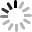   У К А З                  ПРЕЗИДЕНТА РОССИЙСКОЙ ФЕДЕРАЦИИ             О федеральной программе "Реформирование и        развитие системы государственной службы Российской                    Федерации (2009-2013 годы)"        (В редакции указов Президента Российской Федерации          от 12.01.2010 г. N 59; от 10.08.2012 г. N 1156)     В целях   совершенствования   системы  государственной  службыРоссийской Федерации,  повышения результативности  профессиональнойслужебной  деятельности государственных служащих и в соответствии спунктом 2 статьи 18 Федерального закона от 27 мая 2003 г.  N  58-ФЗ"О    системе    государственной   службы   Российской   Федерации"п о с т а н о в л я ю:     1. Осуществить в 2009-2013 годах мероприятия,  направленные надальнейшее реформирование и развитие системы государственной службыРоссийской Федерации.     2. Установить,  что основными направлениями  реформирования  иразвития   системы   государственной  службы  Российской  Федерацииявляются:     формирование системы    государственной    службы   РоссийскойФедерации  как   целостного   государственно-правового   института,создание системы управления государственной службой;     внедрение на  государственной  службе   Российской   Федерацииэффективных технологий и современных методов кадровой работы;     повышение эффективности  государственной   службы   РоссийскойФедерации    и    результативности    профессиональной    служебнойдеятельности государственных служащих.     3. Утвердить прилагаемую федеральную программу "Реформированиеи развитие  системы  государственной  службы  Российской  Федерации(2009-2013 годы)" (далее - Программа).     4. Определить  государственным  заказчиком   -   координаторомПрограммы   Министерство   труда  и  социальной  защиты  РоссийскойФедерации.     Возложить на   государственного   заказчика   -   координатораПрограммы  осуществление  функций  по  планированию  реализации   имониторингу  мероприятий,  предусмотренных  Программой,  а также поконтролю   и   координации   деятельности    федеральных    органовисполнительной  власти  - государственных заказчиков и исполнителейуказанных мероприятий.     (Пункт   в  редакции  Указа  Президента  Российской  Федерацииот 10.08.2012 г. N 1156)     5. Правительству Российской Федерации:     обеспечить общий контроль за реализацией Программы;     ежегодно информировать Президента Российской Федерации о  ходевыполнения Программы;     при формировании проекта  федерального  бюджета  на  2013  годпредусмотреть  в  установленном  порядке  бюджетные ассигнования нареализацию Программы.     (Пункт   в  редакции  Указа  Президента  Российской  Федерацииот 10.08.2012 г. N 1156)     6. (Утратил   силу  -  Указ  Президента  Российской  Федерацииот 10.08.2012 г. N 1156)     7. Рекомендовать   органам  государственной  власти  субъектовРоссийской Федерации и органам местного самоуправления  в  пределахсвоих бюджетных средств:     принять участие  в  реализации  мероприятий,   предусмотренныхПрограммой;     разработать и  утвердить  программы  развития  государственнойгражданской  службы  субъектов Российской Федерации и муниципальнойслужбы.     8. Настоящий  Указ  вступает  в  силу  со дня его официальногоопубликования.     Президент Российской Федерации                      Д.Медведев     Москва, Кремль     10 марта 2009 года     N 261     __________________     УТВЕРЖДЕНА     Указом Президента     Российской Федерации     от 10 марта 2009 г.     N 261                       ФЕДЕРАЛЬНАЯ ПРОГРАММА                "РЕФОРМИРОВАНИЕ И РАЗВИТИЕ СИСТЕМЫ                 ГОСУДАРСТВЕННОЙ СЛУЖБЫ РОССИЙСКОЙ                    ФЕДЕРАЦИИ (2009-2013 ГОДЫ)"        (В редакции указов Президента Российской Федерации          от 12.01.2010 г. N 59; от 10.08.2012 г. N 1156)                           П А С П О Р Т                       федеральной программы        "Реформирование и развитие системы государственной           службы Российской Федерации (2009-2013 годы)"Наименование      - федеральная    программа    "Реформирование   иПрограммы           развитие   системы    государственной    службы                    Российской Федерации (2009-2013 годы)"Наименование,     - поручения  Президента  Российской Федерации  отномер и дата        1 марта 2007 г. N Пр-337, от 21 февраля 2008 г.принятия решения    N Пр-279 и от 11 апреля 2008 г. N Пр-644о разработкеПрограммыГосударственный   - Министерство    труда   и   социальной   защитызаказчик -          Российской ФедерациикоординаторПрограммы(В     редакции     Указа     Президента    Российской    Федерацииот 10.08.2012 г. N 1156)Государственные   - Министерство экономического развития Российскойзаказчики           Федерации,    Министерство    внутренних    делмероприятий         Российской  Федерации,   Министерство   обороныПрограммы           Российской Федерации,  Министерство образования                    и  науки  Российской  Федерации,   Министерство                    связи   и   массовых   коммуникаций  Российской                    Федерации,   Министерство   юстиции  Российской                    Федерации,   Министерство  труда  и  социальной                    защиты Российской Федерации(В     редакции     Указа     Президента    Российской    Федерацииот 10.08.2012 г. N 1156)Основные          - Министерство   труда   и   социальной    защитыисполнители         Российской       Федерации,        Министерство мероприятий         экономического  развития  Российской Федерации,Программы           Министерство    внутренних    дел    Российской                    Федерации,   Министерство   обороны  Российской                    Федерации,  Министерство  образования  и  науки                    Российской   Федерации,  Министерство  связи  и                    массовых  коммуникаций  Российской   Федерации,                    Министерство   финансов  Российской  Федерации,                    Министерство  юстиции   Российской   Федерации,                    научно-исследовательские,   образовательные   и                    иные организации,  определяемые  на  конкурсной                    основе в установленном порядке(В     редакции     Указа     Президента    Российской    Федерацииот 10.08.2012 г. N 1156)Цель Программы    - создание   целостной   системы  государственной                    службы   Российской    Федерации    (далее    -                    государственная  служба) посредством завершения                    реформирования  ее  видов  и  создания  системы                    управления       государственной       службой,                    формирования высококвалифицированного кадрового                    состава государственной службы, обеспечивающего                    эффективность   государственного    управления,                    развитие  гражданского общества и инновационной                    экономикиЗадачи Программы  - обеспечение  взаимосвязи  видов государственной                    службы, а также государственной и муниципальной                    службы                    формирование современной     правовой    основы                    военной    и     правоохранительной     службы,                    совершенствование        правовой        основы                    государственной гражданской  службы  Российской                    Федерации                    создание системы   управления   государственной                    службой                    формирование системы мониторинга  общественного                    мнения  об эффективности государственной службы                    и результативности  профессиональной  служебной                    деятельности государственных служащих                    разработка и     введение     антикоррупционных                    стандартов     в    виде    установления    для                    государственной и муниципальной  службы  единой                    системы запретов,  ограничений,  обязанностей и                    дозволений,  направленных   на   предупреждение                    коррупции                    развитие механизма  предупреждения   коррупции,                    выявления  и  разрешения конфликта интересов на                    государственной службе                    создание системы      контроля     деятельности                    государственных служащих со стороны  институтов                    гражданского общества                    упорядочение и     конкретизация     полномочий                    государственных  служащих,  которые должны быть                    закреплены в должностных регламентах                    выработка оптимальной   системы  взаимодействия                    институтов  гражданского  общества  и   средств                    массовой    информации    с    государственными                    органами,        исключающей        возможность                    неправомерного   вмешательства  в  деятельность                    государственных служащих                    совершенствование механизма,    обеспечивающего                    соблюдение  государственными  служащими   общих                    принципов  служебного  поведения,  утвержденных                    Указом  Президента  Российской   Федерации   от                    12 августа 2002 г.  N 885 "Об утверждении общих                    принципов служебного поведения  государственных                    служащих"                    регламентация функции        по        оказанию                    консультативной   помощи   федеральным  органам                    государственной власти, органам государственной                    власти  субъектов  Российской  Федерации,  иным                    государственным   органам,    образованным    в                    соответствии    с    Конституцией    Российской                    Федерации (далее - государственные органы),  по                    вопросам,  связанным  с применением на практике                    общих    принципов     служебного     поведения                    государственных служащих                    методологическое обеспечение       деятельности                    комиссий  по соблюдению требований к служебному                    поведению и урегулированию конфликта интересов                    разработка механизма     принятия     мер    по                    предотвращению конфликта интересов, в том числе                    после   ухода   государственного   служащего  с                    государственной службы                    разработка процедуры, обеспечивающей проведение                    служебных расследований  случаев  коррупционных                    проявлений со стороны государственных служащих                    регламентация вопросов,  касающихся   повышения                    денежного  содержания и оптимизации пенсионного                    обеспечения государственных служащих                    совершенствование работы,    направленной    на                    приоритетное применение мер  по  предупреждению                    коррупции  и  борьбе  с  ней на государственной                    службе                    внедрение в     практику     кадровой    работы                    государственных органов правила, в соответствии                    с которым длительное, безупречное и эффективное                    исполнение   государственным   служащим   своих                    должностных  обязанностей должно в обязательном                    порядке  учитываться  при  назначении  его   на                    вышестоящую должность, присвоении ему воинского                    или  специального   звания,   классного   чина,                    дипломатического ранга или при поощрении                    совершенствование организационных  и   правовых                    механизмов      профессиональной      служебной                    деятельности государственных служащих  в  целях                    повышения   качества   государственных   услуг,                    оказываемых государственными органами гражданам                    и организациям                    внедрение эффективных технологий и  современных                    методов   кадровой   работы,   направленных  на                    повышение   профессиональной    компетентности,                    мотивации     государственных     служащих    и                    обеспечение     условий     для      увеличения                    результативности  их профессиональной служебной                    деятельности                    разработка системы    мер,    направленных   на                    совершенствование      порядка      прохождения                    государственной    службы    и   стимулирование                    добросовестного     исполнения     обязанностей                    государственной      службы      на     высоком                    профессиональном уровне                    сокращение излишней численности государственных                    служащих  с   одновременным   привлечением   на                    государственную         службу         наиболее                    квалифицированных   специалистов   и   создание                    адекватных  материальных стимулов в зависимости                    от объема и результатов работы  государственных                    служащих                    формирование и реализация  программ  подготовки                    кадров    для    государственной    службы    и                    профессионального   развития    государственных                    служащих                    развитие системы                дополнительного                    профессионального  образования  государственных                    служащих                    совершенствование системы       государственных                    гарантий на государственной службе                    внедрение современных механизмов стимулирования                    государственных служащихСроки и этапы     - 2009-2013 годыреализации          (I этап - 2009-2010 годы;Программы           II этап - 2011-2013 годы)Основные          - формирование системы государственной службы какнаправления         целостного государственно-правового  института,реализации          создание   системы  управления  государственнойПрограммы           службой                    внедрение на государственной службе эффективных                    технологий   и   современных  методов  кадровой                    работы                    повышение эффективности государственной  службы                    и  результативности  профессиональной служебной                    деятельности государственных служащихОбъемы и          - на весь период  реализации  Программы  за  счетисточники           средств  федерального бюджета предусматриваетсяфинансирования      691 млн. рублей, в том числе:Программы           на финансирование I этапа реализации  Программы                    (2009-2010 годы) - 258,6 млн. рублей;                    на финансирование II этапа реализации Программы                    (2011-2013 годы) - 432,4 млн. рублейОжидаемые         - формирование и развитие  видов  государственнойрезультаты          службыреализации          внедрение правовых и организационных механизмовПрограммы           взаимосвязи видов государственной службы                    создание необходимых         условий        для                    профессионального   развития    государственных                    служащих                    разработка норм   служебной    профессиональной                    этики     и     правил    делового    поведения                    государственных служащих,  а также  механизмов,                    обеспечивающих их соблюдение                    обеспечение открытости государственной службы и                    ее доступности общественному контролю                    реализация антикоррупционных программ в системе                    государственной службы                    унификация и     методическое     сопровождение                    разработки        должностных       регламентов                    государственных служащих                    создание и    внедрение   системы   показателей                    результативности   профессиональной   служебной                    деятельности      государственных     служащих,                    дифференцированных по направлениям деятельности                    государственных органов                    совершенствование порядка  замещения  вакантных                    должностей  государственной  службы  на  основе                    конкурса, обеспечивающего равный доступ граждан                    к государственной службе                    внедрение и    совершенствование     механизмов                    формирования   кадрового   резерва,  проведения                    аттестации и ротации государственных служащих                    актуализация содержания  программ  подготовки и                    дополнительного  профессионального  образования                    государственных     служащих     и    внедрение                    современных   образовательных   технологий    в                    процесс их обучения                    разработка и   внедрение   в    государственных                    органах   программ   и   индивидуальных  планов                    профессионального   развития    государственных                    служащих                    разработка и   применение   в   государственных                    органах  современных  механизмов стимулирования                    государственных    служащих    к     исполнению                    обязанностей  государственной службы на высоком                    профессиональном уровне                    регламентация и    реализация   предусмотренных                    законодательством     Российской      Федерации                    дополнительных     государственных     гарантий                    жилищных прав государственных служащих                    разработка правовых         основ        защиты                    государственного служащего и членов  его  семьи                    от   насилия,   угроз  и  других  неправомерных                    действий в связи с исполнением  им  должностных                    (служебных) обязанностейКонтроль          - контроль реализации    мероприятий    Программывыполнения          осуществляет   государственный    заказчик    -Программы           координатор Программы       I. Содержание проблемы и обоснование необходимости ее                   решения программными методами     Основные цели и задачи реформирования системы  государственнойслужбы   Российской   Федерации  были  сформулированы  в  Концепцииреформирования системы государственной службы Российской Федерации,утвержденной  Президентом Российской Федерации в 2001 году (далее -Концепция).     В соответствии  с  Концепцией  созданы  основы  единой системыгосударственной  службы,  заложены  правовые,   организационные   иэкономические принципы ее функционирования.     В процессе   реформирования   государственной   службы    быласформирована    государственная    гражданская   служба   как   видгосударственной    службы,    выстроена     система     федеральнойгосударственной  гражданской  службы  и государственной гражданскойслужбы  субъектов   Российской   Федерации,   закреплены   принципывзаимосвязи  государственной  гражданской  службы  и  муниципальнойслужбы,   начато   преобразование   военной   службы,   разработаныпредложения   по  формированию  правовых  основ  правоохранительнойслужбы.     Важным этапом   реформирования  государственной  службы  сталопринятие в 2003 году Федерального закона "О системе государственнойслужбы  Российской  Федерации",  в 2004  году  Федерального  закона"О государственной гражданской службе Российской Федерации". В 2007году  принят Федеральный закон "О муниципальной службе в РоссийскойФедерации".     В целях   реализации  федеральных  законов  о  государственнойслужбе были изданы нормативные правовые акты Президента  РоссийскойФедерации и Правительства Российской Федерации.     Определены новые  подходы  к  формированию  кадрового  составагосударственной  гражданской  службы,  введен  конкурсный  отбор навакантные   должности   государственной   гражданской   службы    иконкретизированы   квалификационные  требования  к  государственнымгражданским служащим,  обеспечивается участие независимых экспертовв аттестационных,  конкурсных комиссиях и в комиссиях по соблюдениютребований  к  служебному  поведению  и  урегулированию   конфликтаинтересов на государственной гражданской службе.     Гражданским обществом к государственной  службе  предъявляютсязначительно  возросшие  требования.  Однако оценка профессиональнойслужебной деятельности государственных служащих еще слабо увязана стем,  насколько  качественно  оказываются  в государственном органегосударственные услуги гражданам и организациям.     В работе   кадровых  служб  государственных  органов  все  ещеиспользуются устаревшие  технологии,  не  ведется  целенаправленнаяработа по привлечению молодых перспективных кадров.     Современные методы   планирования   и   регламентации    трудагосударственных  служащих  не получили широкого распространения,  апредусмотренные законодательством  Российской  Федерации  механизмыстимулирования  государственных  служащих к исполнению обязанностейгосударственной  службы  на  высоком  профессиональном  уровне   нереализуются  в  полной мере,  что снижает мотивацию государственныхслужащих.     Качество профессионального обучения государственных служащих внедостаточной    степени     отвечает     потребностям     развитиягосударственной службы.     Указанные проблемы   в   значительной   степени   связаны    сотсутствием   научно   обоснованной   и   апробированной   методикиприменения   норм   законодательства   Российской    Федерации    огосударственной   службе.   Проведение   экспериментов,  разработкадолжностных регламентов,  применение новых кадровых  технологий  нагосударственной службе не имеют системного характера.  Недостаточнопроработана методика проведения конкурсов  на  замещение  вакантныхдолжностей   гражданской   службы,   квалификационных  экзаменов  иаттестации государственных служащих.     В должной   мере   не   обеспечивается   взаимосвязь   реформыгосударственной службы с бюджетной,  административной,  судебной  ивоенной  реформами,  реформой  местного  самоуправления  и  другимипреобразованиями в сфере государственного управления.     Недостаточная открытость  государственной  службы способствуетпроявлениям бюрократизма и коррупции.     Опыт осуществления     мероприятий    федеральной    программы"Реформирование   государственной   службы   Российской   Федерации(2003-2005  годы)",  продленной  на  период  2006-2007 годов УказомПрезидента  Российской  Федерации  от 12  декабря  2005  г.  N 1437"О продлении срока реализации федеральной программы "Реформированиегосударственной службы Российской Федерации  (2003-2005  годы)"  на2006-2007  годы",  выявил  сложность и комплексный характер проблемреформирования  государственной  службы,  необходимость  постановкицелей   и   задач   следующего   этапа  реформирования  и  развитиягосударственной службы.     Ряд направлений  реформирования государственной службы осталсянереализованным, в том числе положения Концепции и законодательстваРоссийской    Федерации    о    формировании   системы   управлениягосударственной службой.     Реализация настоящей Программы позволит завершить качественноепреобразование системы государственной  службы,  оптимизировать  ееорганизацию    и    функционирование    на   основе   установленныхзаконодательством  Российской  Федерации  принципов,  внедрить   нагосударственной   службе   современные   кадровые,  информационные,образовательные и управленческие технологии.       II. Основные цели и задачи Программы, срок и этапы ее            реализации, целевые индикаторы и показатели     1. Успешность     реформирования     и     развития    системыгосударственной  службы  зависит   от   разработки   и   реализациимероприятий,  направленных  на  модернизацию государственной службыкак единой  системы,  а  также  на  практическое  применение  новыхтехнологий государственного управления. Современная государственнаяслужба должна  быть  открытой,  конкурентоспособной  и  престижной,ориентированной   на  результативную  деятельность  государственныхслужащих  по  обеспечению  исполнения  полномочий   государственныхорганов,    должна    активно   взаимодействовать   с   институтамигражданского общества.     2. Цель Программы - создание целостной системы государственнойслужбы посредством завершения реформирования ее  видов  и  созданиясистемы    управления    государственной    службой,   формированиявысококвалифицированного кадрового состава государственной  службы,обеспечивающего эффективность государственного управления, развитиегражданского общества и инновационной экономики.     3. Для  достижения  поставленной  цели  предполагается решениеследующих основных задач:     а) обеспечение  взаимосвязи  видов  государственной службы,  атакже государственной и муниципальной службы;     б) совершенствование     правовой    основы    государственнойгражданской  службы,  формирование  современной   правовой   основывоенной и правоохранительной службы;     в) создание системы управления государственной службой;     г) совершенствование  организационных  и  правовых  механизмовпрофессиональной служебной деятельности государственных служащих  вцелях   повышения   качества   государственных  услуг,  оказываемыхгосударственными органами гражданам и организациям;     д) разработка антикоррупционных механизмов;     е) формирование системы мониторинга  общественного  мнения  обэффективности    государственной    службы    и    результативностипрофессиональной служебной деятельности государственных служащих;     ж) внедрение  эффективных  технологий  и  современных  методовкадровой  работы,  направленных   на   повышение   профессиональнойкомпетентности государственных служащих, обеспечение условий для ихрезультативной профессиональной служебной деятельности;     з) развитие  системы  подготовки  кадров  для  государственнойслужбы    и    дополнительного    профессионального     образованиягосударственных служащих;     и) совершенствование  системы  государственных   гарантий   нагосударственной службе;     к) внедрение     современных     механизмов     стимулированиягосударственных служащих.     4. Практика  реализации  Концепции  и  федеральной   программы"Реформирование   государственной   службы   Российской   Федерации(2003-2005   годы)",   опыт   совершенствования    государственногоуправления   в   зарубежных   странах   показывают,  что  внедрениесовременных  принципов  и  технологий  на  государственной   службеявляется  длительным и сложным процессом.  Предлагаемые мероприятияпо  реформированию  и  развитию  системы   государственной   службыпредполагают  их осуществление в два цикла бюджетного планирования.Таким образом, Программа носит среднесрочный характер и реализуетсяв 2009-2013 годах в два этапа.     5. На  первом  этапе  (2009-2010  годы)  предстоит  с   учетомправоприменительной    практики    усовершенствовать    федеральноезаконодательство  в  сфере  государственной  службы;   организоватьметодическую  помощь субъектам Российской Федерации и муниципальнымобразованиям  в   развитии   государственной   гражданской   службысубъектов  Российской  Федерации  и  муниципальной службы;  создатьправовые  и  организационные  основы  единой   системы   управлениягосударственной   службой;   разработать   и   внедрить   механизмыпротиводействия   коррупции;   завершить   разработку   современныхкадровых,    образовательных,   информационных   и   управленческихтехнологий   и    механизмов,    обеспечивающих    результативностьпрофессиональной служебной деятельности государственных служащих.     6. На втором этапе  (2011-2013  годы)  предстоит  осуществлятьмониторинг  общественного  мнения  об эффективности государственнойслужбы и результативности профессиональной  служебной  деятельностигосударственных    служащих;    провести    комплекс   мероприятий,направленных  на   повышение   престижа   государственной   службы;сформировать  механизмы  обеспечения  государственных  гарантий длягосударственных   служащих;   обеспечить   внедрение    современныхкадровых,    образовательных,   информационных   и   управленческихтехнологий на государственной службе; завершить формирование единойсистемы управления государственной службой.     7. Оценка  степени  достижения  поставленных  целей  и   задачпроизводится  на основе целевых индикаторов и показателей Программысогласно приложению. Целевые индикаторы и показатели рассчитываютсяпо   методикам,  разрабатываемым  в  рамках  реализации  Программы.Мониторинг целевых показателей и индикаторов осуществляется начинаяс    года,    следующего    за    утверждением   методики   расчетасоответствующего   показателя.   Базовые    значения    показателейопределяются в начале расчетного периода.       III. Основные мероприятия, предусмотренные Программой     8. Основные   мероприятия   по   реформированию   и   развитиюгосударственной службы Российской Федерации определяются  целями  истратегическими задачами Программы и разработаны с учетом положенийфедеральных законов "О системе  государственной  службы  РоссийскойФедерации"  и  от0 государственной  гражданской  службе  РоссийскойФедерации",  других нормативных правовых  актов  о  государственнойслужбе.     9. Комплекс мероприятий по реформированию и  развитию  системыгосударственной   службы,  обеспечивающих  достижение  поставленныхПрограммой целей и задач,  предполагается осуществлять по следующимосновным направлениям:     а) формирование   государственной   службы   как    целостногогосударственно-правового  института,  создание  системы  управлениягосударственной службой исходя из следующих приоритетов:     завершение разработки нормативных правовых актов,  связанных среформированием    государственной    службы,     совершенствованиезаконодательства Российской Федерации в этой сфере;     обеспечение взаимосвязи видов государственной службы,  а такжегосударственной и муниципальной службы;     создание системы управления государственной службой;     разработка и   реализация   мероприятий   по   противодействиюкоррупции;     развитие механизма  выявления и разрешения конфликта интересовна государственной службе;     внедрение механизмов,       обеспечивающих       осуществлениегосударственными служащими профессиональной служебной  деятельностив соответствии с общими принципами служебного поведения;     повышение престижности государственной службы;     разработка эффективных       инструментов       взаимодействиягосударственной службы с институтами гражданского общества в  целяхповышения открытости государственной службы;     б) внедрение на государственной службе эффективных  технологийи   современных   методов   кадровой  работы  исходя  из  следующихприоритетов:     проведение кадровой      политики,     предполагающей     учетпрофессиональных  заслуг  и   моральных   качеств   государственныхслужащих;     применение современных           организационно-управленческихтехнологий  и  методов  работы с кадрами на государственной службе,способствующих   повышению   профессиональной   компетентности    имотивации государственных служащих к результативной деятельности;     развитие системы подготовки кадров для государственной  службыи  дополнительного  профессионального  образования  государственныхслужащих;     в) повышение    эффективности    государственной    службы   ирезультативности    профессиональной     служебной     деятельностигосударственных служащих исходя из следующих приоритетов:     усиление мотивации  государственных   служащих   к   повышениюкачества   государственных   услуг,   оказываемых  государственнымиорганами гражданам и организациям;     упорядочение и    конкретизация   полномочий   государственныхслужащих, которые должны быть закреплены в должностных регламентах;     внедрение современных      технологий     кадровой     работы,обеспечивающих    результативность    профессиональной    служебнойдеятельности  государственных  служащих  в  соответствии с целями изадачами государственных органов;     разработка и  применение в государственных органах современныхмеханизмов стимулирования  государственных  служащих  к  исполнениюобязанностей  государственной  службы  на  высоком профессиональномуровне;     разработка и  внедрение  эффективных управленческих технологийна государственной службе;     развитие системы  государственных  гарантий,  материального  инематериального стимулирования государственных служащих,  внедрениепринципов оплаты труда по результатам работы.     10. При реализации Программы требуется по каждому  направлениюосуществить конкретные мероприятия.          Формирование системы государственной службы как      целостного государственно-правового института, создание            системы управления государственной службой     11. В   результате   реализации  мероприятий,  предусмотренныхФедеральной  программой  "Реформирование   государственной   службыРоссийской   Федерации   (2003-2005   годы)",  утвержденной  УказомПрезидента Российской Федерации от119 ноября 2002 г.  N 1336,  былаопределена  система  государственной  службы  Российской Федерации,установлен статус государственных гражданских служащих,  принят ряднормативных  правовых  актов,  регламентирующих  вопросы проведенияконкурсов  на  замещение   вакантных   должностей   государственнойгражданской    службы,    аттестации    государственных   служащих,обеспечения   соблюдения   требований   к   служебному    поведениюгосударственных  служащих  и  урегулирования  конфликта  интересов,порядок сдачи квалификационного экзамена и другие вопросы.     Законодательством Российской   Федерации  определены  принципывзаимосвязи  видов  государственной  службы,  закреплены   единствоправовых и организационных основ государственной службы,  системныйподход к  организации  государственной  службы,  а  также  принципывзаимосвязи государственной и муниципальной службы.     Вместе с    тем    практическая    деятельность    структурныхподразделений   государственных  органов,  осуществляющих  функции,связанные с реализацией  законодательства  Российской  Федерации  огосударственной  службе,  недостаточно  скоординирована.  Требуютсясоздание    организационной    структуры    управления     системойгосударственной  службы,  формирование  нормативно-правовой базы поэтому   вопросу   и   методическое   обеспечение   функционированиягосударственных  органов  по  управлению государственной службой науровне субъектов Российской Федерации.     Принятие нормативных   правовых  актов  о  системе  управлениягосударственной службой Российской Федерации обеспечит единообразиепринципов  и  подходов  к  управлению  государственной  гражданскойслужбой  в  субъектах  Российской  Федерации,  улучшит  координациюпроводимых  на  государственной  службе  преобразований  и  создастоснову   для    единой    системы    их    научно-методического   иконсультационного сопровождения.     Современная государственная служба должна  быть  ориентированана   обеспечение   прав  и  законных  интересов  граждан,  созданиемеханизмов  взаимодействия  институтов  гражданского   общества   игосударственной     службы,     противодействие     коррупции    нагосударственной службе, повышение престижа государственной службы иавторитета государственных служащих.     12. Для решения указанных задач необходимо:     а) унифицировать    основные    принципы   прохождения   видовгосударственной службы;     б) разработать   рекомендации   по  развитию  законодательстваРоссийской  Федерации,  регулирующего  государственную  гражданскуюслужбу в субъектах Российской Федерации, а также программу оказанияметодологической   помощи   субъектам   Российской   Федерации    имуниципальным  образованиям по вопросам государственной гражданскойслужбы и муниципальной службы;     в) обеспечить   проведение   мониторинга  практики  применениязаконодательства  Российской  Федерации  в  сфере   государственнойслужбы;     г) разработать  организационную  модель  и   единые   принципыфункционирования органов по управлению государственной службой;     д) создать единую систему научно-методического  обеспечения  иоказания консультативной помощи по вопросам государственной службы;     е) оптимизировать процедуру участия  независимых  экспертов  вработе  конкурсных  и аттестационных комиссий,  а также комиссий пособлюдению  требований  к  служебному  поведению  и  урегулированиюконфликта интересов;     ж) выработать оптимальную  систему  взаимодействия  институтовгражданского    общества    и   средств   массовой   информации   сгосударственными органами,  исключающую возможность  неправомерноговмешательства в деятельность государственных служащих;     з) создать  и  реализовать   механизмы   проверки   соблюдениятребований   к  служебному  поведению  государственных  служащих  иурегулирования конфликта интересов на государственной службе;     и) разработать   процедуры   рассмотрения  случаев  неэтичногоповедения государственных служащих;     к) доработать    механизм    представления    государственнымислужащими  сведений  об  их  доходах,  имуществе  и  обязательствахимущественного   характера,   а   также   о  доходах,  имуществе  иобязательствах имущественного характера членов  их  семьи  (супруга(супруги) и несовершеннолетних детей);     л) разработать   и   реализовать   комплекс   мероприятий   попротиводействию   коррупции   на   государственной  службе,  уделивприоритетное внимание вопросам предупреждения коррупции;     м) разработать  и  ввести  антикоррупционные  стандарты в видеустановления для  государственной  и  муниципальной  службы  единойсистемы  обязанностей,  запретов  и  ограничений,  направленных  напредупреждение коррупции;     н) совершенствовать     механизм     обеспечения    соблюдениягосударственными служащими общих  принципов  служебного  поведения,утвержденных  Указом  Президента Российской Федерации от212 августа2002 г.  N 885 "Об утверждении общих принципов служебного поведениягосударственных служащих";     о) регламентировать функцию по оказанию консультативной помощигосударственным  органам  по  вопросам,  связанным с применением напрактике  общих  принципов  служебного  поведения   государственныхслужащих;     п) разработать  механизм  принятия   мер   по   предотвращениюконфликта  интересов,  в  том  числе  после  ухода государственногослужащего с государственной службы;     р) разработать  процедуру  проведения  служебных расследованийслучаев коррупционных проявлений;     с) регламентировать  вопросы  повышения денежного содержания иоптимизации пенсионного обеспечения государственных служащих;     т) разработать   и  реализовать  с  помощью  средств  массовойинформации   программы,   направленные   на   повышение    престижагосударственной службы и формирование позитивного отношения гражданк государственным служащим.          Внедрение на государственной службе эффективных         технологий и современных методов кадровой работы     13. При  формировании кадрового состава государственной службыего основу должны составлять специалисты,  способные в  современныхусловиях    использовать    в    работе    эффективные   технологиигосударственного управления.  В аппаратах органов  законодательной,исполнительной  и  судебной  власти  необходимо создать условия дляпланирования устойчивого карьерного роста государственных служащих,безупречно  и  эффективно исполняющих должностные обязанности,  длясистематического обновления и ротации кадров.     В процессе   формирования  кадрового  состава  государственнойслужбы   решающее   значение   имеет   использование    современныхорганизационно-управленческих технологий и методов кадровой работы.     Формирование профессиональной государственной  службы  требуетсовершенствования   системы  подготовки  кадров  и  дополнительногопрофессионального  образования  государственных  служащих.   Особоевнимание    должно    быть    уделено    вопросам   дополнительногопрофессионального образования лиц,  замещающих должности  категории"руководители",    относящиеся    к    высшей   группе   должностейгосударственной службы.     Государственные образовательные  стандарты  высшего и среднегопрофессионального образования в области государственного управлениядолжны   отвечать  реальным  потребностям  государственной  службы.Программы     дополнительного     профессионального     образованиягосударственных  служащих  необходимо формировать с учетом программгосударственных    органов    по     профессиональному     развитиюгосударственных   служащих,  основанных  на  индивидуальных  планахпрофессионального  развития  государственных  служащих.  В  системупрофессиональной  подготовки  и  дополнительного  профессиональногообразования  государственных  служащих  необходимо  внедрить  новыемеханизмы,   обеспечивающие   эффективное  использование  имеющихсяресурсов и повышение качества образования на основе обновления  егоструктуры, содержания и технологий обучения.     14. Для решения названных задач необходимо:     а) разработать   комплекс  мер  по  формированию  современногокадрового  резерва  государственной  службы  в  целях   обеспеченияпреемственности  и  передачи  накопленного  профессионального опытагосударственных служащих молодым специалистам;     б) создать  систему мотивации карьерного роста государственныхслужащих как важного условия прохождения государственной службы;     в) разработать  и  обеспечить  применение  современных методикпроведения конкурсов на замещение вакантных должностей,  аттестациигосударственных   служащих,   их  ротации,  формирования  кадровогорезерва, решения других кадровых вопросов;     г) повысить   на  основе  разработки  и  использования  научнообоснованных методик объективность оценки профессиональных знаний инавыков  граждан  при  проведении  конкурсов на замещение вакантныхдолжностей и на включение  в  кадровый  резерв,  а  государственныхслужащих   -   при   проведении  указанных  конкурсов,  аттестации,квалификационных экзаменов;     д) внедрить в практику кадровой работы государственных органовправило,  в  соответствии  с  которым  длительное,  безупречное   иэффективное  исполнение  государственным служащим своих должностных(служебных) обязанностей должно в обязательном порядке  учитыватьсяпри   назначении  его  на  вышестоящую  должность,  присвоении  емувоинского или специального звания, классного чина, дипломатическогоранга или при поощрении;     е) внедрить    на     государственной     службе     механизмыстратегического кадрового планирования;     ж) унифицировать  методы  кадровой   работы,   применяемые   вразличных органах государственной власти;     з) автоматизировать    кадровые    процедуры    и     внедритьинформационные технологии в систему управления кадровыми ресурсами;     и) совершенствовать научно-методическое, учебно-методическое иинформационно-аналитическое       обеспечение       дополнительногопрофессионального образования государственных служащих;     к) определять    приоритетные    направления   дополнительногопрофессионального образования государственных  служащих  исходя  изперспективных  целей и задач государственных органов и учитывать ихпри    формировании    программ    государственных    органов    попрофессиональному развитию гражданских служащих;     л) повысить  качество  образовательных  программ   в   областиюриспруденции, экономики, государственного управления;     м) усилить антикоррупционную  составляющую  в  образовательныхпрограммах     дополнительного     профессионального    образованиягосударственных служащих;     н) совершенствовать   механизм  государственного  контроля  закачеством   работы    образовательных    учреждений    высшего    идополнительного    профессионального    образования,    в   которыхгосударственные  служащие   осваивают   образовательные   программыдополнительного профессионального образования;     о) повысить  эффективность  дополнительного  профессиональногообразования   государственных   гражданских   служащих,  замещающихдолжности категории "руководители";     п) обеспечить     внедрение    в    систему    дополнительногопрофессионального образования государственных служащих  современныхобразовательных и информационных технологий;     р) совершенствовать  механизм   формирования,   размещения   иисполнения     государственного    заказа    на    профессиональнуюпереподготовку, повышение квалификации и стажировку государственныхслужащих.         Повышение эффективности государственной службы и     результативности профессиональной служебной деятельности                     государственных служащих     15. Важнейшими     направлениями    повышения    эффективностигосударственной службы являются разработка и внедрение  механизмов,обеспечивающих    результативность    профессиональной    служебнойдеятельности государственных служащих. В настоящее время показателислужебной   деятельности   государственных   служащих  недостаточноориентированы на результативность их труда,  на достижение целей  иприоритетов  государственных органов.  Уровень денежного содержаниягосударственных служащих слабо зависит  от  результатов  их  труда.Система      дополнительного      профессионального     образованиягосударственных  гражданских  служащих  также  не  в  должной  меренацелена   на   повышение   результативности   их  профессиональнойслужебной деятельности.     Необходимо обеспечить  надлежащие  условия  для  качественногоисполнения государственными служащими своих должностных (служебных)обязанностей,  для  эффективного  функционирования  государственнойслужбы.     Этому могут способствовать внедрение в  сферу  государственнойслужбы   современных   информационных   технологий   управления   исовершенствование системы  организации  профессиональной  служебнойдеятельности государственных служащих.     Необходимо разработать  сбалансированную  систему  показателейрезультативности     профессиональной     служебной    деятельностигосударственных служащих,  а также усилить  стимулы  к  надлежащемуисполнению ими должностных регламентов.     Повышение уровня   социальной   защищенности   государственныхслужащих,   совершенствование   системы  государственных  гарантий,создание  современной  системы  материального   и   нематериальногостимулирования труда государственных служащих,  оптимизация порядкаоплаты  труда  на  государственной  службе  являются   необходимымиусловиями   успешного   развития  системы  государственной  службы,эффективного достижения поставленных перед нею целей.     16. Для решения перечисленных задач необходимо:     а) обеспечить отражение целей и задач государственных  органовв    показателях    результативности   профессиональной   служебнойдеятельности государственных служащих;     б) разработать   объективные   критерии  оценки  эффективностипрофессиональной служебной деятельности государственных служащих;     в) разработать  модели  должностных  регламентов,  позволяющиеупорядочить и конкретизировать должностные (служебные)  обязанностигосударственных служащих, замещающих должности разных категорий;     г) внедрить  методики   разработки   должностных   регламентовгосударственных    служащих   и   их   пересмотра   при   измененииадминистративных регламентов исполнения государственных функций илипредоставления государственных услуг;     д) совершенствовать методику оценки профессиональных знаний  инавыков государственных служащих,  предусмотренных в их должностныхрегламентах;     е) предусматривать  в  программах  государственных  органов попрофессиональному  развитию   государственных   служащих   изучениегосударственными  служащими  правовых и морально-этических аспектовуправленческой деятельности;     ж) повысить   уровень   правовой   и  социальной  защищенностигосударственных служащих;     з) совершенствовать  структуру денежного содержания (денежноговознаграждения),  денежного довольствия федеральных государственныхслужащих с учетом особенностей видов государственной службы в целяхповышения  доли  оклада  денежного  содержания  в   общем   размереденежного    содержания   (денежного   вознаграждения),   денежногодовольствия;     и) совершенствовать  правовой  механизм  регулярной индексацииденежного  содержания  (денежного  вознаграждения)  государственныхслужащих;     к) регламентировать особый порядок оплаты труда  по  отдельнымдолжностям  государственной  службы  в  зависимости  от показателейрезультативности    профессиональной     служебной     деятельностигосударственных служащих;     л) сформировать   эффективную    систему    материального    инематериального  стимулирования  государственных  служащих с учетомрезультатов их профессиональной служебной деятельности.                IV. Ресурсное обеспечение Программы     Объем финансирования реализации Программы составляет 691  млн.рублей,  в  том  числе  объем  финансирования  I  этапа  реализацииПрограммы - 258,6 млн. рублей, II этапа - 432,4 млн. рублей.      V. Реализация Программы и контроль за ходом выполнения                  предусмотренных ею мероприятий     17. Реализация   Программы   осуществляется  за  счет  средствфедерального  бюджета   на   основе   государственных   контрактов,заключаемых  в  установленном  порядке с исполнителями мероприятий,предусмотренных Программой,  и на основе соглашений,  заключаемых ссоответствующим   субъектом   Российской  Федерации,  муниципальнымобразованием.     18. Исполнители мероприятий, предусмотренных Программой:     Министерство  труда    и    социальной    защиты    РоссийскойФедерации; (В   редакции   Указа  Президента  Российской  Федерацииот 10.08.2012 г. N 1156)     Министерство экономического развития Российской Федерации;     Министерство внутренних дел Российской Федерации;     Министерство обороны Российской Федерации;     Министерство образования и науки Российской Федерации;     Министерство связи   и   массовых   коммуникаций    РоссийскойФедерации;     Министерство финансов Российской Федерации;     Министерство юстиции Российской Федерации;     научно-исследовательские, образовательные и иные  организации,определяемые на конкурсной основе в установленном порядке.     19. Организацию реализации Программы и контроль за выполнениемпредусмотренных   ею   мероприятий   осуществляет   государственныйзаказчик - координатор Программы.     Государственный заказчик  - координатор Программы обеспечиваетпроведение государственной  политики  в  области  реформирования  иразвития  системы  государственной  службы  посредством координацииутвержденных   федеральных   и   региональных   программ   развитиягосударственной  службы,  взаимодействия  государственных органов иорганов местного самоуправления по реализации Программы.     Государственный заказчик   -  координатор  Программы  ежегодноуточняет  мероприятия,  предусмотренные   Программой,   объемы   ихфинансирования, а также утверждает развернутый перечень предстоящихмероприятий.     20. В   целях  обеспечения  реализации  Программы  федеральныеорганы   исполнительной   власти   -   государственные    заказчикимероприятий  Программы  представляют  государственному  заказчику -координатору Программы предложения по первоочередным мероприятиям собоснованием их финансирования в очередном финансовом году.     Государственные заказчики мероприятий  Программы  осуществляютразмещение государственных заказов в установленном порядке.     21. (Утратил  силу  -  Указ  Президента  Российской  Федерацииот 10.08.2012 г. N 1156)           VI. Ожидаемые результаты реализации Программы     22. В результате реализации Программы должны быть обеспечены:     а) формирование и развитие видов государственной службы;     б) разработка   и   внедрение   правовых   и   организационныхмеханизмов    взаимосвязи     видов     государственной     службы,государственной и муниципальной службы;     в) создание необходимых условий для профессионального развитиягосударственных служащих;     г) разработка норм служебной профессиональной этики  и  правилделового  поведения  государственных служащих,  а также механизмов,обеспечивающих их соблюдение;     д) обеспечение   открытости   государственной   службы   и  еедоступности общественному контролю;     е) разработка   и   реализация  антикоррупционных  программ  всистеме государственной службы;     ж) внедрение   методики   разработки  должностных  регламентовгосударственных   служащих   и   их   пересмотра   при    измененииадминистративных регламентов государственных органов;     з) разработка организационной модели и правовых основ  системыуправления государственной гражданской службой субъектов РоссийскойФедерации;     и) создание   методической   базы   деятельности  комиссий  пособлюдению  требований  к  служебному  поведению  и  урегулированиюконфликта интересов;     к) создание и внедрение системы  показателей  результативностипрофессиональной  служебной  деятельности государственных служащих,дифференцированных  по  направлениям  деятельности  государственныхорганов;     л) совершенствование порядка  замещения  вакантных  должностейгосударственной  службы на основе конкурса,  обеспечивающего равныйдоступ граждан к государственной службе;     м) внедрение   и   совершенствование  механизмов  формированиякадрового резерва,  проведения аттестации и ротации государственныхслужащих;     н) актуализация    содержания     программ     дополнительногопрофессионального  образования государственных служащих и внедрениесовременных образовательных технологий в процесс их обучения;     о) разработка и внедрение в государственных органах программ ииндивидуальных планов  профессионального  развития  государственныхслужащих;     п) разработка   и   внедрение   в   государственных    органахсовременных   механизмов   стимулирования   труда   государственныхслужащих;     р) реализация   установленных   законодательством   РоссийскойФедерации  дополнительных   государственных   гарантий   реализациижилищных прав государственных служащих;     с) разработка правовых основ защиты государственного служащего(и  членов  его  семьи)  от  насилия,  угроз и других неправомерныхдействий  в  связи  с  исполнением   им   должностных   (служебных)обязанностей.                           _____________     ПРИЛОЖЕНИЕ     к федеральной программе     "Реформирование и     развитие системы     государственной службы     Российской Федерации     (2009-2013 годы)"             Целевые индикаторы и показатели Программы*-------------------------------------------------------------------                                 |    Значение     |   Значение                                 |   показателя    | показателя в          Показатели             | в конце I этапа |конце II этапа                                 |    реализации   |  реализации                                 |    Программы    |  Программы                                 |    (2010 год)   | (2013 год)-------------------------------------------------------------------Индекс доверия    граждан    к    не менее 110%     не менее 130%государственным служащим          от базового       от базового                                  значения**        значенияКоличество          должностей    не менее 70% от   100% должностейгосударственной   службы,  для    числа должностей  государственнойкоторых утверждены должностные    государственной   службырегламенты,    соответствующие    службыустановленным требованиямДоля государственных служащих,    не менее 70%      100%должностные регламенты которых    от числа          государственныхсодержат            показатели    государственных   служащихрезультативности                  служащихДоля вакантных      должностей    не менее 120%     не менее 150%государственной        службы,    от базового       от базовогозамещаемых      на      основе    значения          значенияназначения    из     кадровогорезерваДоля вакантных      должностей    не менее 110%     не менее 130%государственной        службы,    от базового       от базовогозамещаемых на основе конкурса     значения          значенияДоля специалистов  в  возрасте    не менее 150%     не менее 200%до  30   лет,   имеющих   стаж    от базового       от базовогогосударственной службы более 3    значения          значениялетДоля граждан,  поступивших  на    не менее 120%     не менее 140%государственную    службу   на    от базового       от базовогооснове договора на обучение  с    значения          значенияобязательством    последующегопрохождения    государственнойслужбы, в общем числе граждан,поступивших на государственнуюслужбуЧисло            реализованных    не менее 112%     не менее 125%инновационных  образовательных    от базового       от базовогопрограмм       в       области    значения          значениягосударственной службыЧисло          государственных    не менее 200%     не менее 300%служащих,  принявших участие в    от базового       от базовогоинновационных       программах    значения          значенияпрофессиональной  подготовки ипереподготовки государственныхслужащихЧисло          государственных    не менее 150%     не менее 200%служащих, прошедших обучение в    от базового       от базовогосоответствии с государственным    значения          значениязаказом   на  профессиональнуюпереподготовку,      повышениеквалификации  и стажировку,  втом   числе    за    пределамитерритории          РоссийскойФедерацииЧисло          государственных    не более 85%      не более 70%служащих,     уволившихся    с    от базового       от базовогогосударственной   службы    до    значения          значениядостижения   ими   предельноговозраста     пребывания     нагосударственной службе     _____________     * Мониторинг  целевых индикаторов и показателей осуществляетсякак в отношении государственной службы в  целом,  так  и  по  видамгосударственной  службы.  Дополнительные  показатели,  связанные  сособенностями видов  государственной  службы,  вводятся  по  итогамреализации соответствующего мероприятия Программы.     ** Базовые значения показателей определяются после утвержденияметодики   их  расчета  и  принимаются  за  100%  величины  каждогопоказателя в год.                           _____________